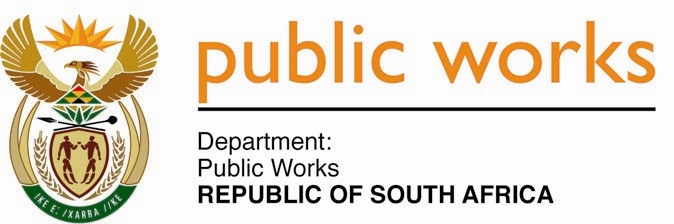 MINISTRY PUBLIC WORKSREPUBLIC OF SOUTH AFRICA Department of Public Works l Central Government Offices l 256 Madiba Street l Pretoria l Contact: +27 (0)12 406 2034 l +27 (0)12 406 1224Private Bag X9155 l CAPE TOWN, 8001 l RSA 4th Floor Parliament Building l 120 Plain Street l CAPE TOWN l Tel: +27 21 468 6900 Fax: +27 21 462 4592 www.publicworks.gov.za NATIONAL ASSEMBLYWRITTEN REPLYQUESTION NUMBER:					        		3987 [NW4533E]INTERNAL QUESTION PAPER NO.:					No. 47 of 2017DATE OF PUBLICATION:					        		01 DECEMBER 2017DATE OF REPLY:								     DECEMBER 20173987.	Mr Y Cassim (DA) asked the Minister of Public Works:What (a) was the total amount that was spent on security upgrades at each Ministerial residence in each year since 2009 and (b) are the details of the security upgrades that were carried out in each case?							NW4533E_________________________________________________________________________The Minister of Public Works:	REPLY: Cape TownPRETORIAPRETORIAResidenceResidenceScope (b)Scope (b)Scope (b)Scope (b)Cost of Security Installation (a)11Installation of Security Cameras,Alarm System, beam detectors, security fence and intercom.Installation of Security Cameras,Alarm System, beam detectors, security fence and intercom.Installation of Security Cameras,Alarm System, beam detectors, security fence and intercom.Installation of Security Cameras,Alarm System, beam detectors, security fence and intercom.R 549,196.0022Installation of Security Cameras,Alarm System, beam detectors, security fence and intercom.Installation of Security Cameras,Alarm System, beam detectors, security fence and intercom.Installation of Security Cameras,Alarm System, beam detectors, security fence and intercom.Installation of Security Cameras,Alarm System, beam detectors, security fence and intercom.R 740,661.0033Installation of Security Cameras,Alarm System, beam detectors, security fence and intercom.Installation of Security Cameras,Alarm System, beam detectors, security fence and intercom.Installation of Security Cameras,Alarm System, beam detectors, security fence and intercom.Installation of Security Cameras,Alarm System, beam detectors, security fence and intercom.R 714,045.8744Installation of Security Cameras,Alarm System, beam detectors, security fence and intercom.Installation of Security Cameras,Alarm System, beam detectors, security fence and intercom.Installation of Security Cameras,Alarm System, beam detectors, security fence and intercom.Installation of Security Cameras,Alarm System, beam detectors, security fence and intercom.R 858,044.4055New Installation of Security Cameras,Alarm System, repairs to beam detectors, repairs to security fence and intercom.New Installation of Security Cameras,Alarm System, repairs to beam detectors, repairs to security fence and intercom.New Installation of Security Cameras,Alarm System, repairs to beam detectors, repairs to security fence and intercom.New Installation of Security Cameras,Alarm System, repairs to beam detectors, repairs to security fence and intercom.R 87,636.00Installation of new Security Cameras and using recently installed/functioning cameras,Installation of new Alarm System, panic buttons, security fence and some repairs to existing intercom.Installation of new Security Cameras and using recently installed/functioning cameras,Installation of new Alarm System, panic buttons, security fence and some repairs to existing intercom.Installation of new Security Cameras and using recently installed/functioning cameras,Installation of new Alarm System, panic buttons, security fence and some repairs to existing intercom.Installation of new Security Cameras and using recently installed/functioning cameras,Installation of new Alarm System, panic buttons, security fence and some repairs to existing intercom.R 478,065.0066Installation of New Security Cameras,panic buttons , Alarm System, repairs to security fence and intercom.Installation of New Security Cameras,panic buttons , Alarm System, repairs to security fence and intercom.Installation of New Security Cameras,panic buttons , Alarm System, repairs to security fence and intercom.Installation of New Security Cameras,panic buttons , Alarm System, repairs to security fence and intercom.R 131,864.0077Installation of new Security Cameras, panic buttons and using the functioning and simingly recently installed security cameras,New installation of Alarm System,security fence , repairs to the beam detectors,  and intercom.Installation of new Security Cameras, panic buttons and using the functioning and simingly recently installed security cameras,New installation of Alarm System,security fence , repairs to the beam detectors,  and intercom.Installation of new Security Cameras, panic buttons and using the functioning and simingly recently installed security cameras,New installation of Alarm System,security fence , repairs to the beam detectors,  and intercom.Installation of new Security Cameras, panic buttons and using the functioning and simingly recently installed security cameras,New installation of Alarm System,security fence , repairs to the beam detectors,  and intercom.R 198,275.408R595 326.549R598 792.2410R598 792.9411R598 792.9412R598 792.9413R598 792.94RESIDENCESecurity Measures/ UpgradesWorks Description1R1,843,796Construction of Guard hut, installation of cameras, monitors, alarm system, electric fence.2R2 017 778.46Construction of Guard hut, installation of cameras, monitors, alarm system, electric fence, installation of palisade fencing.3R800,537Installation of cameras, monitors, alarm system, electric fence.4R1,577,403Construction of Guard hut, installation of cameras, monitors, alarm system, electric fence.5R909 178.58Construction of Guard hut, installation of cameras, monitors, alarm system, electric fence.6R740 296.26Construction of Guard hut, installation of cameras, monitors, alarm system, electric fence, installation of palisade fencing.7R1 424 990.71Construction of Guard hut, installation of cameras, monitors, alarm system, electric fence.8R1 577 163.93Construction of Guard hut, installation of cameras, monitors, alarm system, electric fence.9R1 277 020.84Construction of boundary wall, Installation of cameras, monitors, alarm system, electric fence, construction of boundary wall.10R1,633,106Installation of cameras, monitors, alarm system, electric fence, boundary fence.11R2 314 295.09Construction of Guard hut, construction of boundary wall, installation of cameras, monitors, alarm system, electric fence.12R2,079,495Construction of Guard hut, installation of cameras, monitors, alarm system, electric fence.13R3,025,157Construction of Guard hut, construction of boundary wall, installation of cameras, monitors, alarm system, electric fence.14R1 388 126.30Construction of Guard hut, installation of cameras, monitors, alarm system, electric fence.15R1 677 185.52Installation of palisade fencing, Installation of cameras, monitors, alarm system, electric fence and construction of guard hut.16R1 927 147.29Installation of palisade fencing, Installation of cameras, monitors, alarm system, electric fence.17R1 774 199.82Installation of palisade fencing, Installation of cameras, monitors, alarm system, electric fence.18R1,083,913Construction of Guard hut, construction of boundary wall, installation of palisade fence, installation of cameras, monitors, alarm system, electric fence.19R 3 830 050.66Construction of Guard hut, construction of boundary wall, installation of cameras, monitors, alarm system, electric fence.20R 2 141 127.07Construction of Guard hut, construction of boundary wall, installation of cameras, monitors, alarm system, electric fence.21R 3 420 177.74Construction of Guard hut, construction of boundary wall, installation of cameras, monitors, alarm system, electric fence.